Publicado en  el 13/08/2014 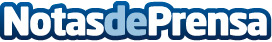 Los abogados sevillanos aportan a Cáritas 160.000 euros con la campaña Euro SolidarioEl Colegio de Abogados de Sevilla ha decidido prorrogar la Campaña Euro Solidario Colegial en favor de Cáritas, con la que desde su puesta en marcha en agosto de 2012 se han recaudado más de 160.000 euros, gracias a la aportación de un euro al mes que efectúan los 6.800 abogados sevillanos que participan voluntariamente en eta acción solidaria promovida desde el Colegio.Datos de contacto:Nota de prensa publicada en: https://www.notasdeprensa.es/los-abogados-sevillanos-aportan-a-caritas-160_1 Categorias: Derecho Solidaridad y cooperación http://www.notasdeprensa.es